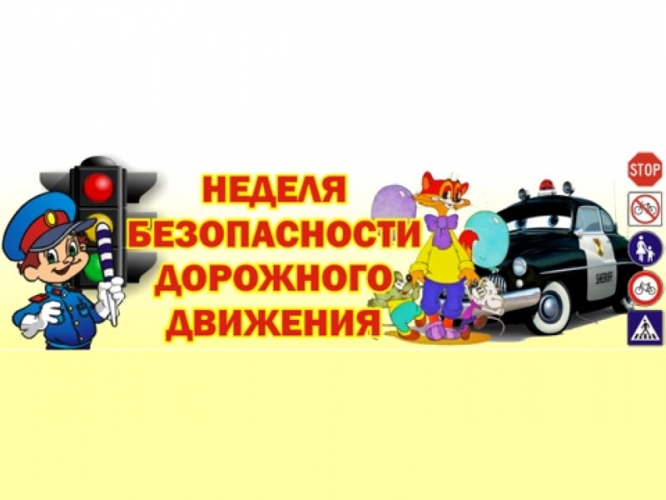 МКОУ «Коктюбейская  основная  общеобразовательная школа»